 Unlocking the potential…                                        November 2022     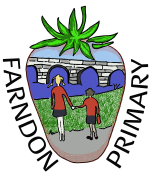 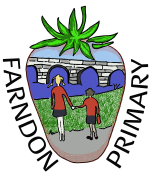 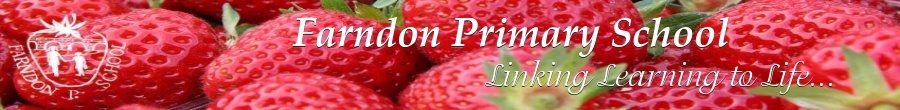 Date:Date:Date:Wednesday 24th January 2024Wednesday 24th January 2024Time:Time:Time:2:45 – 3:152:45 – 3:15Place:Place:Place:Studio HallStudio HallAdults: Adults: Adults: Mrs Cottle & Mrs BarnesMrs Cottle & Mrs BarnesAgenda Items:DiscussionDiscussionDiscussionActionsDiscuss plans for the Easter Bunny HopMrs Cottle asked the School Council Representatives about their thoughts for the Easter Bunny Hop Event.The School Council Representatives wanted a mix of challenges this year (not all physical).To have a mix of physical and mind puzzle challenges.The champion of the week could be the school’s Easter Mascot?Pupils could wear Easter themed T-shirts, hairbands etcIt was suggested that there could be a code to crack on completion of each challenge which would reveal a letter which would be used to crack a code at the end.Easter prizes to be wonMrs Cottle asked the School Council Representatives about their thoughts for the Easter Bunny Hop Event.The School Council Representatives wanted a mix of challenges this year (not all physical).To have a mix of physical and mind puzzle challenges.The champion of the week could be the school’s Easter Mascot?Pupils could wear Easter themed T-shirts, hairbands etcIt was suggested that there could be a code to crack on completion of each challenge which would reveal a letter which would be used to crack a code at the end.Easter prizes to be wonMrs Cottle asked the School Council Representatives about their thoughts for the Easter Bunny Hop Event.The School Council Representatives wanted a mix of challenges this year (not all physical).To have a mix of physical and mind puzzle challenges.The champion of the week could be the school’s Easter Mascot?Pupils could wear Easter themed T-shirts, hairbands etcIt was suggested that there could be a code to crack on completion of each challenge which would reveal a letter which would be used to crack a code at the end.Easter prizes to be wonAction Mrs Cottle / Mrs Barnes:To liase with the PTA to make arrangements for the Ester Bunny Hop Challenge. Confirm prizesAction Mrs Cottle: To send out sponsorship forms and corresponding newsletter. Toy / Book swap The school Council Representatives asked if they could host a toy / book swap event in school. Toys / books could be swapped or a donation to purchase. The school Council Representatives asked if they could host a toy / book swap event in school. Toys / books could be swapped or a donation to purchase. The school Council Representatives asked if they could host a toy / book swap event in school. Toys / books could be swapped or a donation to purchase. Action Mrs Cottle: To make arrangements for this to happen during the school’s summer fair.Lunch TimeThe School Council Representatives have asked whether it is possible to sit next to their friends rather than be split into school meals / packed lunches. All year groups agreed.The School Council Representatives have asked whether it is possible to sit next to their friends rather than be split into school meals / packed lunches. All year groups agreed.The School Council Representatives have asked whether it is possible to sit next to their friends rather than be split into school meals / packed lunches. All year groups agreed.Action Mrs Cottle: To speak with SLT about possible solutions to this. AOBAOBNext MeetingNext MeetingTBC Easter Bunny HopTBC Easter Bunny HopTBC Easter Bunny Hop